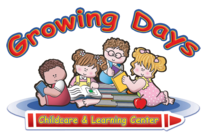 5969 NW 151st Miami Lakes, FL 33014305-231-8814growingdays@bellsouth.net RATE SCHEDULE FOR SCHOOL YEAR2023- 2024SCHOOL HOURS:Monday – Friday                              7:00 AM – 6:30 PMKindergarten & First Grade:            8:30 AM – 2:30 PMFree VPK:                                           9:00 AM – 12:00 PM (Breakfast/Lunch Included)Part Time:                  Option 1   Mon – Fri 7:00 AM – 12:00 PM                                   Option 2   Three FULL days per weekREGISTRATION/MATERIALS FEE: (Per student - non-refundable- one-time fee)Registration Fee:                                  $100Yearly Material Fee – PK1 – PK3         $150 Due Every AugustVPK, KINDERGARTEN & FIRST GRADE Supply List Will be ProvidedTUITION FEES:INFANTS:                                          $200.00 weeklyPK1:                                                  $195.00 weeklyPK2:                                                  $190.00 weeklyPK3:                                                  $185.00 weeklyPK4:                                                  $185.00 weeklyVPK:                                                 $95.00 weekly (after VPK hours)Kindergarten w/o Step Up            $185.00 weekly1st Grade w/o Step Up                  $185.00 weeklyPart Time:                                        $145.00 weeklySummer/Winter/Spring Break       $180.00 weeklyAll VPK/kindergarten students will receive breakfast & lunch daily.PAYMENT METHODS:All payments are due and payable on Monday of each week and no later than Tuesday of the same week. If your child does not attend school during the week, FULL tuition is still due; tuition is based on a weekly fee. Weeks containing holidays still require the full tuition. There is no reduction in tuition for sick days or holidays.All families must sign and bring all documents requested to be considered enrolled. Growing Days Childcare & Learning Center admits all students of any race, gender, religion or ethnic origin.BOOK FEES:                             (Due on or before June 1st)Kindergarten & 1st Grade                                  $175.00AFTER SCHOOL CARE FEES:Students 4 years old – 5th grade, that require afterschool care on a regular basis should enroll in the afterschool care program. This program is available from 2:30 PM – 6:30 PM Monday – Friday.Afterschool Care Fee                 $45.00 Per WeekDrop-in Care Fees:Daily Rate                                    $35.00 per dayThis fee applies only to students who require a full day of care on Teacher Planning Days where there is no instruction in the classroom.We at Growing Days follow the Miami Dade County Public School calendar. The daily rate fee also applies to VPK students on Teacher Planning days.FINANCIAL POLICIES AND INSTRUCTIONS:-A non-refundable registration fee must accompany the application for admission-Weekly payments are due Monday and Tuesday of each week-Tuition payments received after Tuesday are subject to a $35 late fee-All NSF checks will be charged a $25 fee-If a payment is past due at the end of the month, parents may be asked to keep student(s) at home until the account is brought current-All rates are subject to change at any time.